国家邮政局公布2024年一季度邮政行业运行情况日期：2024-04-19一季度，邮政行业寄递业务量累计完成417.3亿件，同比增长22.1%。其中,快递业务量累计完成371.1亿件（注1），同比增长25.2%（按可比口径计算，下同）。一季度，同城快递业务量累计完成35.1亿件，同比增长24.4%；异地快递业务量累计完成327.8亿件，同比增长25.2%；国际/港澳台快递业务量累计完成8.2亿件，同比增长28.5%。一季度，邮政函件业务累计完成2.4亿件，同比增长1.8%；包裹业务累计完成666.3万件，同比增长66.3%；报纸业务累计完成42.1亿份，同比增长2.1%；杂志业务累计完成1.7亿份，同比下降0.2%；汇兑业务累计完成73.5万笔，同比下降20.9%。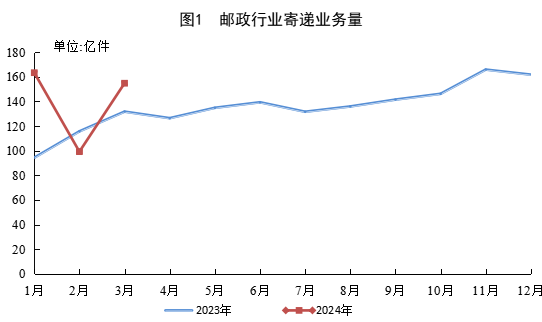 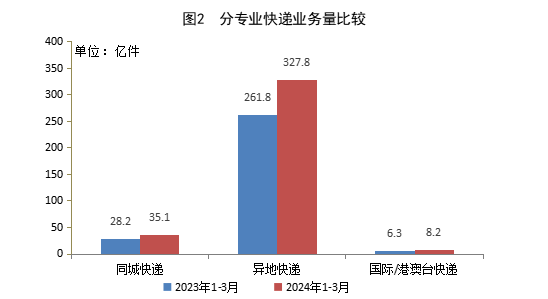 一季度，邮政行业业务收入（不包括邮政储蓄银行直接营业收入）累计完成3943.7亿元，同比增长10.7%。其中，快递业务收入累计完成3116.9亿元，同比增长17.4%。3月份，邮政行业寄递业务量完成154.8亿件，同比增长17.5%。其中,快递业务量完成138.5亿件，同比增长20.1%。3月份，邮政行业业务收入完成1414.5亿元，同比增长9.4%。其中，快递业务收入完成1128.3亿元，同比增长13.2%。一季度，同城、异地、国际/港澳台快递业务量分别占全部快递业务量的9.5%、88.3%和2.2%。与去年同期相比，同城快递业务量的比重下降0.1个百分点，异地快递业务量的比重基本保持一致，国际/港澳台业务量的比重上升0.1个百分点。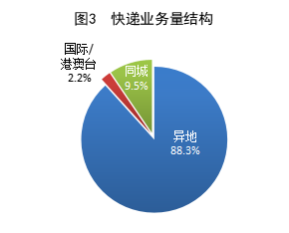 一季度，东、中、西部地区快递业务量比重分别为72.8%、18.6%和8.6%，业务收入比重分别为74.5%、15.1%和10.4%。与去年同期相比，东部地区快递业务量比重下降2.2个百分点，快递业务收入比重下降1.2个百分点；中部地区快递业务量比重上升1.4个百分点，快递业务收入比重上升0.7个百分点；西部地区快递业务量比重上升0.8个百分点，快递业务收入比重上升0.5个百分点。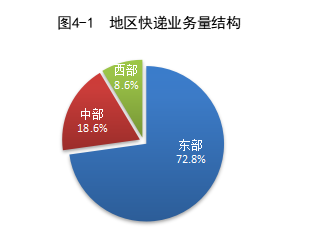 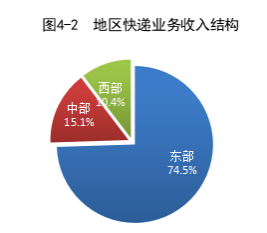 一季度，快递与包裹服务品牌集中度指数CR8为85.1，较1-2月上升0.1。备注：1.部分邮政快递企业调整快递业务口径，快递业务同比增速按可比口径计算。2.部分数据因四舍五入的原因，存在着与分项合计不等的情况。全国邮政行业发展情况表分省快递业务量和业务收入情况表快递业务量前50位城市情况表快递业务收入前50位城市情况表指标名称单位3月份3月份比去年同期增长（%）比去年同期增长（%）指标名称单位累计当月累计当月一、邮政行业寄递业务量万件4173210.81547511.122.117.5  1、快递业务万件3710963.71384863.025.220.1  其中：同城万件351017.5132272.824.418.4        异地万件3278373.71223961.925.220.2        国际/港澳台万件81572.528628.228.522.7  2、邮政普遍服务业务万件462247.1162648.12.0-0.5  其中：函件万件23817.59730.51.812.1        包裹万件666.3229.466.352.8        订销报纸累计数万份420797.8146804.22.1-1.3        订销杂志累计数万份16503.55726.0-0.20.2        汇兑万笔73.521.4-20.9-33.8二、邮政行业业务收入亿元3943.71414.510.79.4  1、快递业务亿元3116.91128.317.413.2  2、邮政普遍服务业务亿元34.311.90.32.0注：1.部分邮政快递企业调整快递业务口径，快递业务同比增速按可比口径计算，下同。
    2.邮政行业业务收入中未包括邮政储蓄银行直接营业收入。注：1.部分邮政快递企业调整快递业务口径，快递业务同比增速按可比口径计算，下同。
    2.邮政行业业务收入中未包括邮政储蓄银行直接营业收入。注：1.部分邮政快递企业调整快递业务口径，快递业务同比增速按可比口径计算，下同。
    2.邮政行业业务收入中未包括邮政储蓄银行直接营业收入。注：1.部分邮政快递企业调整快递业务口径，快递业务同比增速按可比口径计算，下同。
    2.邮政行业业务收入中未包括邮政储蓄银行直接营业收入。注：1.部分邮政快递企业调整快递业务口径，快递业务同比增速按可比口径计算，下同。
    2.邮政行业业务收入中未包括邮政储蓄银行直接营业收入。注：1.部分邮政快递企业调整快递业务口径，快递业务同比增速按可比口径计算，下同。
    2.邮政行业业务收入中未包括邮政储蓄银行直接营业收入。单位快递业务量（万件）同比增长（%）快递业务收入（万元）同比增长（%）全国3710963.7 25.2 31168575.7 17.4 北京63581.0 18.6 747695.0 3.7 天津41473.3 35.4 421993.7 24.2 河北193011.6 33.8 1262203.2 23.1 山西31192.3 30.5 301727.4 22.9 内蒙古11740.0 56.2 183278.6 25.6 辽宁63544.3 25.9 554115.9 22.6 吉林22075.8 23.4 225936.8 16.0 黑龙江28007.3 32.1 284756.3 17.2 上海104669.6 33.5 5394492.0 23.5 江苏299965.2 21.2 2323010.3 12.1 浙江685102.3 17.1 3199548.8 7.3 安徽130586.4 26.3 724064.0 18.0 福建134511.7 18.8 987861.3 13.9 江西69923.6 42.8 505699.9 26.3 山东207464.8 29.4 1444505.8 21.2 河南188146.2 44.0 1211056.3 28.4 湖北120081.3 38.3 860943.9 24.5 湖南98597.2 30.7 598251.6 18.3 广东902065.4 19.9 6768850.4 13.1 广西42883.2 37.4 384535.7 23.3 海南6909.6 14.4 117825.8 13.9 重庆43444.1 37.8 381546.6 21.7 四川102715.3 37.4 873376.9 22.3 贵州18777.2 34.3 248514.5 26.3 云南29975.3 27.5 302749.2 18.0 西藏585.4 31.5 16177.7 35.5 陕西47475.2 39.2 443480.2 30.0 甘肃8956.4 54.6 148986.1 31.2 青海1367.8 18.1 34775.6 14.6 宁夏3579.6 35.3 54466.5 19.8 新疆8555.6 30.1 162149.9 22.4 排名城市快递业务量  （万件）排名城市快递业务量  （万件）1金华（义乌）市366489.0 26廊坊市35591.6 2广州市303574.0 27绍兴市34759.9 3深圳市173855.3 28台州市34359.9 4上海市104669.6 29中山市30394.2 5东莞市93784.1 30南通市30088.5 6杭州市89208.7 31南京市29248.4 7揭阳市81005.4 32青岛市29204.3 8汕头市76870.4 33西安市28154.0 9苏州市76749.4 34宿迁市27781.8 10成都市63749.1 35沈阳市27510.2 11北京市63581.0 36商丘市26141.5 12泉州市60652.3 37邢台市24002.0 13长沙市57778.3 38济南市23770.7 14武汉市55286.0 39南昌市23586.5 15郑州市52928.6 40徐州市22306.2 16温州市52496.9 41潮州市21810.6 17临沂市50286.2 42无锡市21778.8 18佛山市49570.0 43南宁市19655.5 19保定市46466.7 44昆明市19205.7 20石家庄市44560.5 45连云港市18575.0 21重庆市43444.1 46厦门市18404.2 22天津市41473.3 47惠州市18048.4 23宁波市40639.7 48湖州市17677.9 24合肥市39008.5 49潍坊市17610.3 25嘉兴市37173.6 50哈尔滨市17405.8 排名城市快递业务收入（万元）排名城市快递业务收入 （万元）1上海市5394492.026石家庄市253766.92广州市2128647.527沈阳市249833.13深圳市1569640.328合肥市249578.34金华（义乌）市938022.529济南市241375.35杭州市848495.330无锡市240262.06东莞市794644.931廊坊市232828.17北京市747695.032中山市228951.88苏州市694887.933厦门市220188.69佛山市528555.334临沂市214773.410成都市517650.335南昌市203656.711武汉市472296.436南通市196980.412郑州市462129.137福州市174462.313天津市421993.738南宁市171548.714揭阳市410110.339常州市170389.415汕头市390426.540哈尔滨市169019.116重庆市381546.641台州市167044.417泉州市343359.142昆明市161087.918宁波市340323.843惠州市159616.119长沙市336881.744绍兴市150387.520温州市294240.245徐州市140017.921保定市287213.246长春市133554.322嘉兴市280252.947商丘市120405.423西安市279313.048宿迁市118074.824南京市268895.949潍坊市116537.925青岛市256764.950德州市115911.9